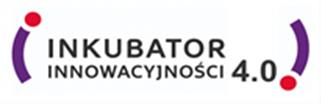                                                                                                                                                                  Lublin, dnia 8 listopada 2022 r. KP-272-PNK-88/2022 INFORMACJA O WYBORZE OFERTY NAJKORZYSTNIEJSZEJ W CZĘŚCI NR 1 oraz INFORMACJA O UNIEWAŻNIENIU POSTĘPOWANIA W CZĘŚCI NR 2     Dotyczy postępowania o udzielenie zamówienia publicznego w trybie podstawowym bez negocjacji zgodnie z art. 275 ust. 1 ustawy pzp (Dz. U. z 2021 r. poz. 1129 z późn. zm.) pn.: ,,Dostawa sprzętu pomiarowego z podziałem na dwie części ”     Zamawiający, Politechnika Lubelska, działając na podstawie art. 253  ust. 1 ustawy, informuje, że dokonał wyboru oferty najkorzystniejszej w części nr 1 ww. postępowania: Część 1- Cyfrowy oscyloskop 4 kanałowy      Najkorzystniejszą ofertą pod względem kryteriów określonych w rozdziale 15 Specyfikacji Warunków Zamówienia (dalej jako „SWZ”) jest oferta złożona przez Wykonawcę: Merserwis Sp. z o.o. Sp.K ul. Andersa 10, 00-201 Warszawa, za cenę 5 682,60 zł brutto.  Zamawiający, Politechnika Lubelska, działając na podstawie art. 260 ust. 2 ustawy, informuje o unieważnieniu ww. postępowania w Części nr 2 Uzasadnienie prawne: art. 259 w zw. z art. 255 pkt. 3 ustawy unieważnia tą część postępowania. Uzasadnienie faktyczne: Cena jedynej oferty złożonej na tę część przekracza  kwotę jaką Zamawiający zamierzał przeznaczyć na realizację zamówienia w tej części, a Zamawiający nie może zwiększyć tej kwoty.  Na część 2. Cyfrowy oscyloskop przeznaczono 18 000,00 zł brutto, natomiast 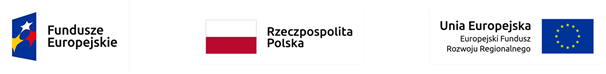 oferta NDN-Zbigniew Daniluk  ul. Janowskiego 15, 02-784 Warszawa opiewa na 42 804,00 zł brutto, tzn. przekracza o 24 804,00 zł kwotę jaką Zamawiający zamierzał przeznaczyć na sfinansowanie zamówienia. Pouczenie: Wykonawcom przysługują środki ochrony prawnej opisane w Dziale IX ustawy z dnia 11 września 2019 r. Prawo zamówień publicznych (Dz. U. z 2021 r., poz. 1129 z późn. zm.) Zastępca Kanclerza Politechniki Lubelskiej                                                                             dr inż. Marcin JAKIMIAK Strona 2 z 2 Nr oferty Nazwa 	(firma) 	i 	adres Wykonawcy Cena  Termin dostawy  SUMA 1 Merserwis Sp. z o.o. Sp.K  ul. Andersa 10,  00-201 Warszawa  60 40 100 